Obec Žerůtky   pořádá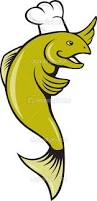   KDY?   PÁ 30.7. 2021 od 18:00                       -          SO 31.7. 2021 do 10:00  KDE?  Obecní rybník + zahrada bývalé MŠ  Večeře: opékané špekáčkyUrčeno pouze pro děti ze Žerůtek !!!Vlastní stan a doprovod rodičů PODMÍNKOU!